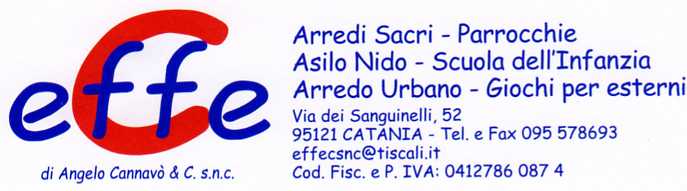 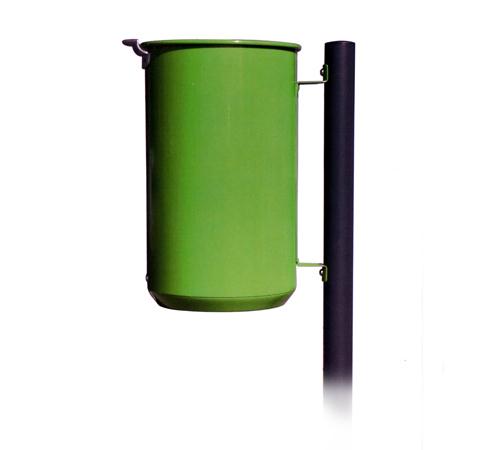 Descrizione:Cestino composta da un contenitore del diametro di318 mm con 36 lt di capacità, in lamiera d'acciaiozincata sp. 10/10 mm.Il cestino è dotato di una piastra spegni-sigaretta infuzione di alluminio, ed è montato su un supporto intubo d'acciaio zincato con tappi in pvc nero e piastredi fissaggio. Piastre di fissaggio su richiesta. Tutte leparti sono verniciate a P.P.
Categoria :CestiniCodice: EP21023